DEPARTMENT OF THE ARMY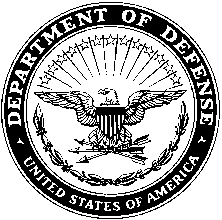 TROOP X, X SQUADRON, X CAVALRY REGIMENTX AIRBORNE DIVISIONCITY, STATE ZIPOFFIC-SYM	<date>MEMORANDUM FOR Paratroopers Assigned and Attached to Apache TroopSUBJECT: Command Philosophy 1.  Mission.  We exist as an organization for one reason: to accomplish the mission.  Apache Troop, X-XX CAV regenerates combat power at Fort X, NC IOT allow the Squadron and Devil Brigade assume GRF NLT 01 DEC 2011.2.  Foundation.  These are the elements upon which we will build our organization; they permeate everything we do.     a.  Army Values.  The Army Values tell us what we need to be, every day, in every action that we take and in every decision that we make.  The Army Values form the very identity of the Army and they are nonnegotiable; they apply to everyone in every situation throughout the Army.       b.  Discipline.  Discipline is habitually doing what needs to be done, to proper standard, without being told.  Disciplined units are cohesive, adept, and safe.     c.  Leadership.  Leaders provide purpose, direction and motivation while accomplishing the mission.  At all times leaders give a clear task and purpose to subordinates and hold them to their assigned tasks.  Leaders must train Paratroopers to achieve these tasks, ensure they are accomplished IAW Army Standard, refuse to cut corners, share the hardships and set the example.3.  Pillars.  These are our lines of effort.  They represent a three-fold strategy for achieving our mission.     a.  Train.  Training prepares us to accomplish our mission in combat.  All training is planned and executed IAW the Eight Step Training Model for the sole purpose of making Paratroopers proficient at our Mission Essential Tasks.  Physical Training is the cornerstone of combat readiness.  It is the first thing we schedule, and it is the last thing we cancel.     b.  Maintain.  Maintenance is vital to our ability to train and accomplish our mission.  We must maintain both equipment and Paratroopers.  Maintaining equipment requires conducting thorough PMCS and ensuring timely services for vehicles, weapons, and ancillary equipment.  We strictly enforce property and supply accountability through the Command Supply Discipline Program.  Finally, we must maintain our Paratroopers and their Families through involved leadership that continually assesses and improves resiliency through interaction and counseling.     c.  Fight.  We are an Army at war.  Everything we do prepares us to accomplish our mission in combat.  We succeed because of our violent execution of battle drills, expert marksmanship and gunnery skills, and ability to protect the force by providing competent, collected medical assistance to our Paratroopers.4. The point of contact for this memorandum is the undersigned at xxx-xxx-xxxx or first.a.last@conus.army.mil. 		TIMOTHY J. MCDONALD		CPT, AR		Commanding